ΘΕΜΑ: «Πρόσκληση για συμμετοχή στο Εθνικό Θεματικό Δίκτυο Περιβαλλοντικής Εκπαίδευσης του ΚΠΕ Ελευθερίου Κορδελιού & Βερτίσκου με τίτλο «ΒΙΩΣΙΜΗ ΠΟΛΗ: Η ΠΟΛΗ ως ΠΕΔΙΟ ΕΚΠΑΙΔΕΥΣΗΣ ΓΙΑ ΤΗΝ ΑΕΙΦΟΡΙΑ»Το Κέντρο Περιβαλλοντικής Εκπαίδευσης Ελευθερίου Κορδελιού & Βερτίσκου ως συντονιστής του Εθνικού Θεματικού Δικτύου Περιβαλλοντικής Εκπαίδευσης «Βιώσιμη πόλη: Η πόλη ως πεδίο εκπαίδευσης για την αειφορία» καλεί όσες σχολικές ομάδες επιθυμούν, να δηλώσουν συμμετοχή ή να ανανεώσουν την συμμετοχή τους στο Δίκτυο. Οι σχολικές μονάδες που επιθυμούν να συμμετέχουν στο Δίκτυο παρακαλούνται να συμπληρώσουν την ηλεκτρονική αίτηση στο σύνδεσμο http://tinyurl.com/viosimipoli15  μέχρι 29 Οκτωβρίου 2015 και να ενημερώσουν σχετικά τους Υπεύθυνους Σχολικών Δραστηριοτήτων ή Περιβαλλοντικής Εκπαίδευσης της Δ/νσης στην οποία ανήκουν. Οι σχολικές μονάδες που συμμετείχαν στο δίκτυο κατά τη σχολική χρονιά 2014-2015 παρακαλούνται να επικαιροποιήσουν τη συμμετοχή τους δηλώνοντας ότι συνεχίζουν να είναι ενταγμένες στο δίκτυο συμπληρώνοντας την αίτηση.Πληροφορίες που αφορούν στο σκεπτικό, στους στόχους, στην παιδαγωγική προσέγγιση του δικτύου και στους άξονες των θεματικών ενοτήτων μπορείτε να δείτε στο συνημμένο έγγραφο και στην ιστοσελίδα του δικτύου http://www.kpe-thess.gr/networks/biosimipoli/Με εκτίμηση,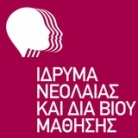        Χρυσούλα ΑθανασίουΥπεύθυνη του ΚΠΕ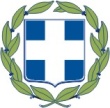 ΕΛΛΗΝΙΚΗ ΔΗΜΟΚΡΑΤΙΑΥΠΟΥΡΓΕΙΟ  ΠΑΙΔΕΙΑΣ, ΕΡΕΥΝΑΣ ΚΑΙ ΘΡΗΣΚΕΥΜΑΤΩΝΠΕΡΙΦΕΡΕΙΑΚΗ Δ/ΝΣΗΑ/ΘΜΙΑΣ & Β/ΘΜΙΑΣ ΕΚΠ/ΣΗΣΚΕΝΤΡΙΚΗΣ ΜΑΚΕΔΟΝΙΑΣ-----ΚΕΝΤΡΟ ΠΕΡΙΒΑΛΛΟΝΤΙΚΗΣ ΕΚΠΑΙΔΕΥΣΗΣ ΕΛΕΥΘΕΡΙΟΥ ΚΟΡΔΕΛΙΟΥ & ΒΕΡΤΙΣΚΟΥΕΛΛΗΝΙΚΗ ΔΗΜΟΚΡΑΤΙΑΥΠΟΥΡΓΕΙΟ  ΠΑΙΔΕΙΑΣ, ΕΡΕΥΝΑΣ ΚΑΙ ΘΡΗΣΚΕΥΜΑΤΩΝΠΕΡΙΦΕΡΕΙΑΚΗ Δ/ΝΣΗΑ/ΘΜΙΑΣ & Β/ΘΜΙΑΣ ΕΚΠ/ΣΗΣΚΕΝΤΡΙΚΗΣ ΜΑΚΕΔΟΝΙΑΣ-----ΚΕΝΤΡΟ ΠΕΡΙΒΑΛΛΟΝΤΙΚΗΣ ΕΚΠΑΙΔΕΥΣΗΣ ΕΛΕΥΘΕΡΙΟΥ ΚΟΡΔΕΛΙΟΥ & ΒΕΡΤΙΣΚΟΥ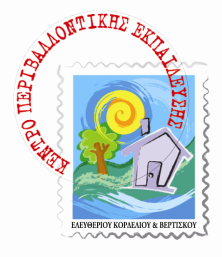 Θεσσαλονίκη  8/10/2015Αριθμ. Πρωτ.: 146Θεσσαλονίκη  8/10/2015Αριθμ. Πρωτ.: 146ΕΛΛΗΝΙΚΗ ΔΗΜΟΚΡΑΤΙΑΥΠΟΥΡΓΕΙΟ  ΠΑΙΔΕΙΑΣ, ΕΡΕΥΝΑΣ ΚΑΙ ΘΡΗΣΚΕΥΜΑΤΩΝΠΕΡΙΦΕΡΕΙΑΚΗ Δ/ΝΣΗΑ/ΘΜΙΑΣ & Β/ΘΜΙΑΣ ΕΚΠ/ΣΗΣΚΕΝΤΡΙΚΗΣ ΜΑΚΕΔΟΝΙΑΣ-----ΚΕΝΤΡΟ ΠΕΡΙΒΑΛΛΟΝΤΙΚΗΣ ΕΚΠΑΙΔΕΥΣΗΣ ΕΛΕΥΘΕΡΙΟΥ ΚΟΡΔΕΛΙΟΥ & ΒΕΡΤΙΣΚΟΥΕΛΛΗΝΙΚΗ ΔΗΜΟΚΡΑΤΙΑΥΠΟΥΡΓΕΙΟ  ΠΑΙΔΕΙΑΣ, ΕΡΕΥΝΑΣ ΚΑΙ ΘΡΗΣΚΕΥΜΑΤΩΝΠΕΡΙΦΕΡΕΙΑΚΗ Δ/ΝΣΗΑ/ΘΜΙΑΣ & Β/ΘΜΙΑΣ ΕΚΠ/ΣΗΣΚΕΝΤΡΙΚΗΣ ΜΑΚΕΔΟΝΙΑΣ-----ΚΕΝΤΡΟ ΠΕΡΙΒΑΛΛΟΝΤΙΚΗΣ ΕΚΠΑΙΔΕΥΣΗΣ ΕΛΕΥΘΕΡΙΟΥ ΚΟΡΔΕΛΙΟΥ & ΒΕΡΤΙΣΚΟΥ Προς:   Κοιν.:-Δ/νσεις ΠΕ &  ΔΕ της χώρας(υπόψη Υπευθύνων Περ/κής Εκπ/σης ή Σχολικών Δραστηριοτήτων) -Σχολικές μονάδες ΠΕ και ΔΕ της χώρας (μέσω των οικείων Δ/νσεων)-ΥΠΠΕΘ, Γ.Δ. Σπουδών Α/θμιας & Β/θμιας Εκπ/σης -Περιφερειακή Δ/νση Α/θμιας & Β/θμιας Εκπ/σης Κ. ΜακεδονίαςΠληροφορίες :Γ. Υφαντής Προς:   Κοιν.:-Δ/νσεις ΠΕ &  ΔΕ της χώρας(υπόψη Υπευθύνων Περ/κής Εκπ/σης ή Σχολικών Δραστηριοτήτων) -Σχολικές μονάδες ΠΕ και ΔΕ της χώρας (μέσω των οικείων Δ/νσεων)-ΥΠΠΕΘ, Γ.Δ. Σπουδών Α/θμιας & Β/θμιας Εκπ/σης -Περιφερειακή Δ/νση Α/θμιας & Β/θμιας Εκπ/σης Κ. ΜακεδονίαςΤηλ. - Fax :2310707150, 2310757130 Προς:   Κοιν.:-Δ/νσεις ΠΕ &  ΔΕ της χώρας(υπόψη Υπευθύνων Περ/κής Εκπ/σης ή Σχολικών Δραστηριοτήτων) -Σχολικές μονάδες ΠΕ και ΔΕ της χώρας (μέσω των οικείων Δ/νσεων)-ΥΠΠΕΘ, Γ.Δ. Σπουδών Α/θμιας & Β/θμιας Εκπ/σης -Περιφερειακή Δ/νση Α/θμιας & Β/θμιας Εκπ/σης Κ. Μακεδονίας